                                                                                                                                                                                              Приложение № 1                                                                                                                                                                                                                                                                                                                                                                                                                                                                                                                                                                                 к Договору перевозки №  г. Балашиха                                                                                                                                                            от  «   » ________  2023г.Тарифы на перевозку грузов транспортным средством (ТС):1 Экспедирование груза – 1 час стоимости машины.2 Ручная разгрузка – 1 руб./кг3 Распечатка данных с терморегистратора – 1000 руб.Все цены указаны в рублях РФ. НДС не облагается.Данные тарифы вступают в силу с момента подписания и являются неотъемлемой частьюДоговора перевозки № Подписи сторон:                          Перевозчик:                                                                                                      Заказчик:                                                                                                            ИП Орлов П.Г.                                                                                          ООО «______________»                                                                                                                                                  Генеральный директор                       __________________                                                                                    ___________________                           / Орлов П.Г./                                                                                                    /                         /                        М.П.                                                                                                                                       М.П.                                                   Маршруты г. Москва Московская область -г. Москва,   Московская областьдо 100км от МКАД -Регионы                    ТС грузоподъёмностью  до 0,9 тн/ 9 м3   до 3 евро/паллетТС грузоподъёмностью до 2,5 тн/ 12 м36 евро/паллетТС грузоподъёмностью до 5 тн/ 26 м3 до 12 евро/паллетТС грузоподъемностью до  тн/ 33  м3     15 евро/паллетТС грузоподъёмностьюдо 20тн/ 82 м3до 33 евро/паллетг. Москва - г.Москва830 р  6+1 почасовая работа950 р  6+1      почасовая работа1150 р  7+1      почасовая работа1180 р  7+1   почасовая работа1850 р. 7+1      почасовая работаг. Москва-Московская область  до 20км830 р  6+2почасовая работа950 р  6+2      почасовая работа1150 р  7+2    почасовая работа1180 р  7+2почасовая работа1850 р 7+2    почасовая работаг. Москва-Московская область  до 40км830 6+3почасовая работа950 р  6+3      почасовая работа1150 р  7+3      почасовая работа1180 р  7+3почасовая работа1850 р  7+3  почасовая работаг. Москва-Московская область  до 60км830 р   6+4  почасовая работа950 р  6+4     почасовая работа1150 р  7+4     почасовая работа1180 р   7+4  почасовая работа1850 р  7+4  почасовая работаг. Москва-Московская область  до 80км830 р   6+5  почасовая работа950 р  6+5      почасовая работа1150 р  7+5     почасовая работа1180 р   7+5  почасовая работа1850 р  7+5  почасовая работаг. Москва-Московская область   до 100км830 р   6+6 почасовая работа950 р  6+6      почасовая работа1150 р  7+6      почасовая работа1180 р   7+6почасовая работа1850 р  7+6  почасовая работаТариф по Регионам за 1км свыше 900км        (за круг)договорнаядоговорнаядоговорнаядоговорнаядоговорная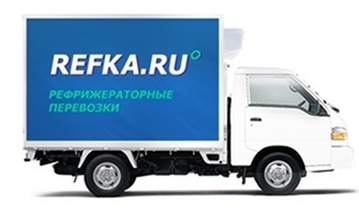 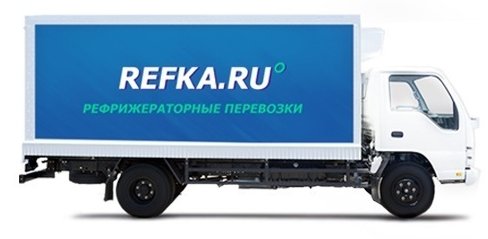 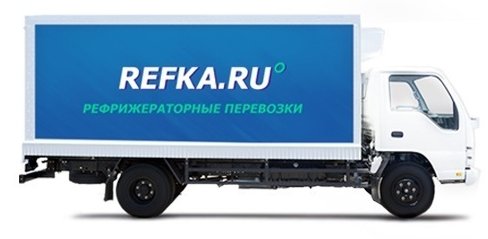 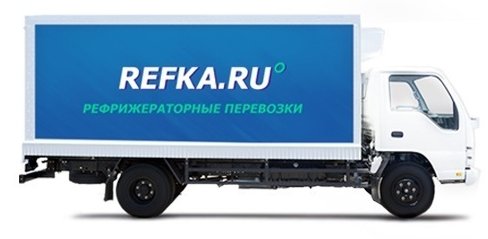 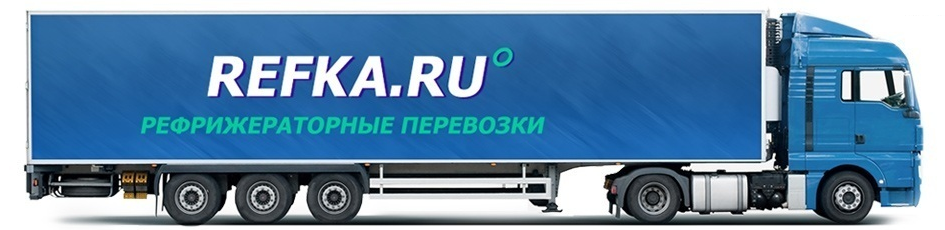 